Рекомендации воспитателя (01.11.21-03.11.21) Тема: «Россия – Родина моя»                  Вид занятия                     Примерные рекомендацииСсылки на видео/аудио материалыПонедельникВосприятие худ. литературы и фольклора1.Уважаемые родители, предлагаем вам дома с детьми побеседовать о Родине.Почитайте детям стихотворение о Родине:«Что мы Родиной зовем?Дом, где мы с тобой живем,И березки, вдоль которыхРядом с мамой мы идем.Что мы Родиной зовем?Поле с тонким колоском,Наши праздники и песни,Теплый вечер за окном!»- Родина – это страна, в которой мы живем.- Как она называется? (Россия)Как называется главный город России? (Москва)- Москва – столица нашей Родины.Россия – это наша большая Родина. Но у каждого человека есть малая Родина. Объясните детям, что такое малая Родина?Вторник. Познавательно-исследовательская деятельность (формирование элемем-х  матем-х представлений)1.Уважаемые родители, предлагаем вам вместе с детьми закрепить цвета: (белый, синий, красный). Рассмотрите флаг России.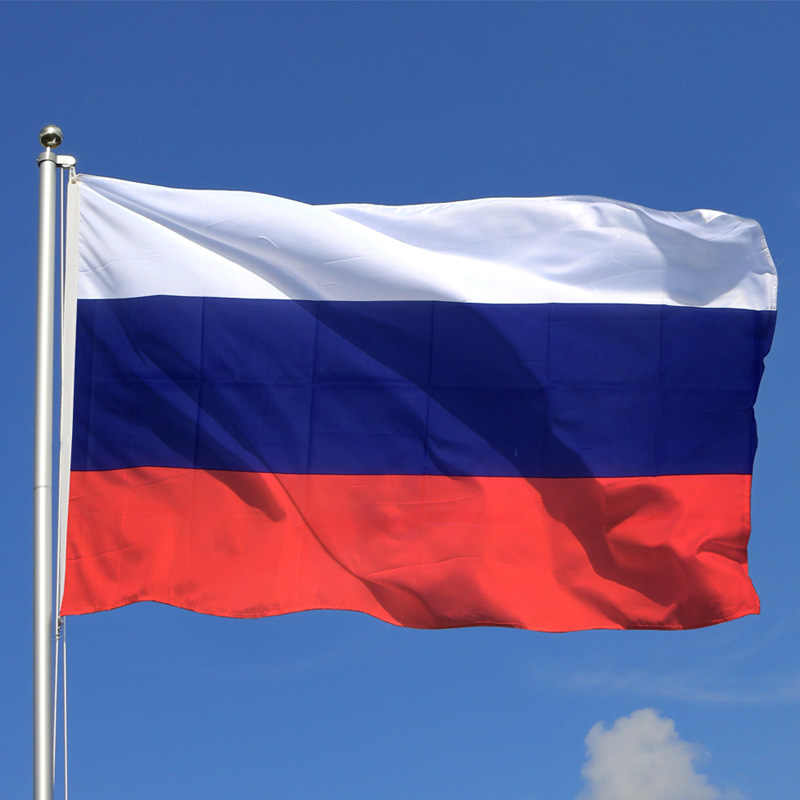 Среда.    1.Познавательно-исследовательская деятельность (исследование объектов окружающего мира экспериментирование с ними)Уважаемые родители, предлагаем вам вместе с детьми рассмотреть символы России и рассказать детям про них. (У каждой страны и у каждого города нашей страны есть свои символы? герб, флаг, гимн)Рассмотрите герб России.Второй символ РФ – это флаг. Государственный флаг - это лицо страны, символнезависимости.- Какие цвета вы видите? (белый, синий, красный).- А, что обозначают эти цвета?Белый цвет – березки,Синий - неба цвет,Красная полоска – солнечный рассвет.Третий символ – это гимн.- Может, кто-то из вас знает, что такое гимн?  (Гимн – это торжественная песня)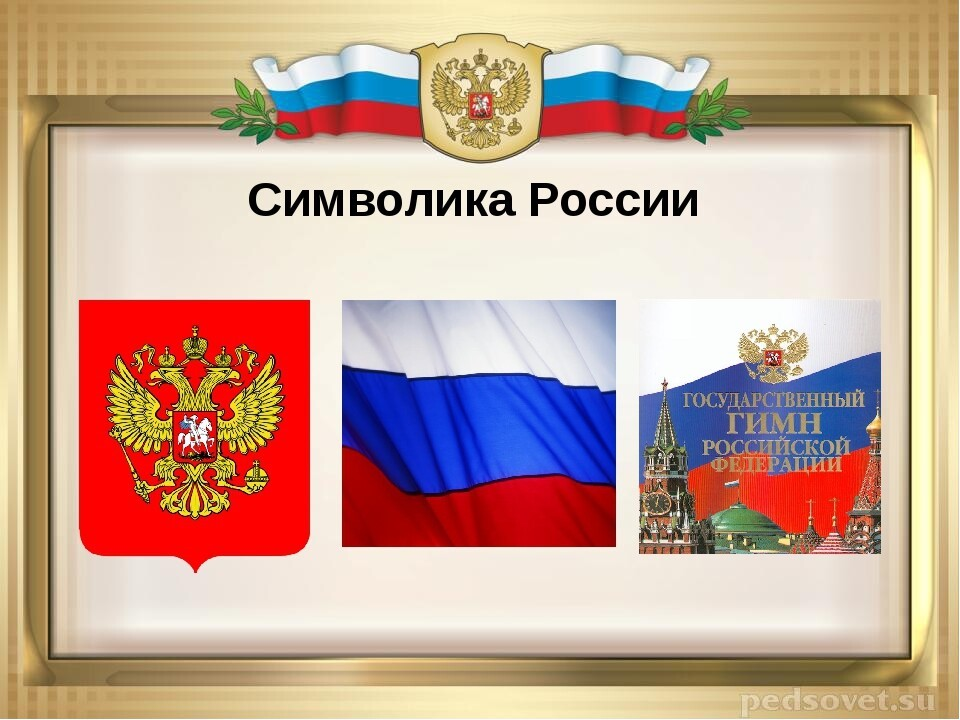 